PACKERLAND FOOTBALL CONFERENCE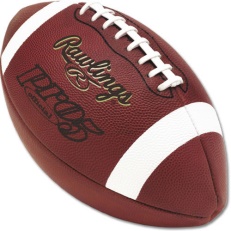 2021 ALL-CONFERENCE FOOTBALL TEAM1ST TEAM OFFENSEQUARTERBACK		SCHOOL		YEARMitchell Thompson		Kewaunee    		Junior		RUNNING BACK 		SCHOOL		YEARLouis Hrabik			Bonduel		JuniorAnthony Jerabek		Jerabek			Senior		Unanimous Taylor Schaefer			Southern Door		Junior				TIGHT END/FULLBACK	SCHOOL		YEARKyle Karnopp			Kewaunee    		Senior			OFFENSIVE END 		SCHOOL		YEAR		Ben Heim			Kewaunee		Senior		UnanimousCole Rosenow			Clintonville		Senior		UnanimousOFFENSIVE LINEMAN		SCHOOL		YEARCain Hall			Kewaunee    		Senior		UnanimousMitchell Kinjerski		Kewaunee    		Senior		UnanimousBrodie Overbeck		Southern Door		Senior		UnanimousLucas Schroeder		Oconto			SeniorJon Sell				Bonduel		Senior		UnanimousKICKER			SCHOOL		YEAR		Maddix Mueller			Kewaunee      		Sophomore	Unanimous		1ST TEAM DEFENSEDEFENSIVE BACK 		SCHOOL		YEARBraiden Behnke			Clintonville		SeniorAustin Fencl			Mishicot		SeniorBen Heim			Kewaunee   		Senior		LINEBACKER			SCHOOL		YEARLouis Hrabik			Bonduel		JuniorLuke Krueger			Oconto			SeniorSawyer Pribek			Kewaunee    		JuniorTaylor Schaefer			Southern Door		Junior 		Unanimous Logan Steinhorst		Kewaunee		Senior		Unanimous		DEFENSIVE LINEMAN		SCHOOL		YEARBrodie Overbeck		Southern Door		Senior		UnanimousJon Sell				Bonduel		SeniorAyden Stangel			Kewaunee    		Senior		DEFENSIVE END		SCHOOL		YEARCole Rosenow			Clintonville		Senior	Lucas Schroeder		Oconto			Senior		Unanimous		PUNTER			SCHOOL		YEAR		Mitchell Thompson		Kewaunee    		Junior2ND TEAM OFFENSEQUARTERBACK		SCHOOL		YEARJack Peterson			Southern Door		Junior	RUNNING BACK 		SCHOOL		YEARRiley Anderson			Oconto			Senior	Jesse Morales-Hernandez	Kewaunee		JuniorTIGHT END/FULLBACK	SCHOOL		YEARAiden DeGrave			Kewaunee		Senior		OFFENSIVE END 		SCHOOL		YEARBrayden Branstrom		Clintonville		Senior	Drew Daoust			Southern Door		FreshmanGaven Vance			Bonduel		JuniorOFFENSIVE LINEMAN		SCHOOL		YEARLance LeGrave			Southern Door		Junior Kody Marchant			Southern Door		Junior Parker Perry			Bonduel		JuniorKaleb Rath			Clintonville		JuniorHarrison Sauer			Mishicot		Junior KICKER			SCHOOL		YEAR		Braiden Behnke			Clintonville		Senior2ND TEAM DEFENSEDEFENSIVE BACK 		SCHOOL		YEAR Drew Daoust			Southern Door		Freshman Alex Fuller			Oconto			JuniorAlec Guilette			Southern Door		JuniorLINEBACKER			SCHOOL		YEARRiley Anderson			Oconto			SeniorBrant Cracraft			Mishicot		SeniorBennett	Engel			Bonduel		SeniorDrake Lorge			Clintonville		JuniorDEFENSIVE LINEMAN		SCHOOL		YEARWillis Bloedorn			Bonduel		JuniorMitchell Kinjerski		Kewaunee		Senior Kaleb Rath			Clintonville		Junior	DEFENSIVE END		SCHOOL		YEARTyson Bogacz			Bonduel		JuniorCain Hall			Kewaunee		SeniorPUNTER			SCHOOL		YEAR		Braiden Behnke			Clintonville		Senior	HONORABLE MENTION OFFENSEQUARTERBACK		SCHOOL		YEARKade Rosenow			Clintonville		Sophomore Noah Weier			Bonduel		Sophomore	RUNNING BACK		SCHOOL		YEARBraiden Behnke			Clintonville		Senior Logan Marquardt		Mishicot		SophomoreHouston Rude			Oconto			SeniorTIGHT END			SCHOOL		YEAR	Willis Bloedorn			Bonduel		Junior Jonas Jandrin			Southern Door		Junior Luke Krueger			Oconto			Senior	OFFENSIVE END		SCHOOL		YEARAustin Fencl			Mishicot		SeniorJared Hawkey			Southern Door		JuniorJordan Wegener		Clintonville		JuniorOFFENSIVE LINEMAN		SCHOOL		YEARConnor Christensen		Oconto			JuniorCaleb Good			Oconto			SophomoreAllan Lenzner			Mishicot		SeniorJake Malesa			Clintonville		JuniorKICKTER			SCHOOL		YEAR	Jerek Valley			Southern Door		FreshmanHONORABLE MENTION DEFENSEDEFENSIVE BACK 		SCHOOL		YEARPayton Kohnle			Kewaunee		JuniorLogan Marquardt		Mishicot		SophomoreJack Peterson			Southern Door		Junior	Jack Yaeger			Clintonville		Sophomore			LINEBACKER			SCHOOL		YEARJonas Jandrin			Southern Door		JuniorDerek Schinktgen		Southern Door		JuniorNathan VanGoethem		Kewaunee		SeniorDEFENSIVE LINEMAN		SCHOOL		YEARGage Bartlett			Oconto			SophomoreCody Nellis			Southern Door		Junior	DEFENSIVE END		SCHOOL		YEARJudah Griesbach		Bonduel		Junior Houston Rude			Oconto			SeniorPUNTER			SCHOOL		YEAR		Devon Bostwick			Oconto			Freshman Noah Weier			Bonduel		SophomoreLINEMEN OF THE YEAROFFENSIVE LINEMAN OF THE YEAR	SCHOOL		YEAR		POSITION	Brodie Overbeck				Southern Door		Senior		TackleDEFENSIVE LINEMAN OF THE YEAR	SCHOOL		YEAR		POSITIONAyden Stangel					Kewaunee		Senior		TacklePLAYERS OF THE YEAROFFENSIVE PLAYER OF THE YEAR	SCHOOL		YEAR		POSITIONAnthony Jerabek				Kewaunee		Senior		Running BackCole Rosenow					Clintonville		Senior		EndDEFENSIVE PLAYER OF THE YEAR	SCHOOL		YEAR		POSITIONTaylor Schaefer					Southern Door		Junior		Linebacker